DERRIGORREZKO IRUZKINA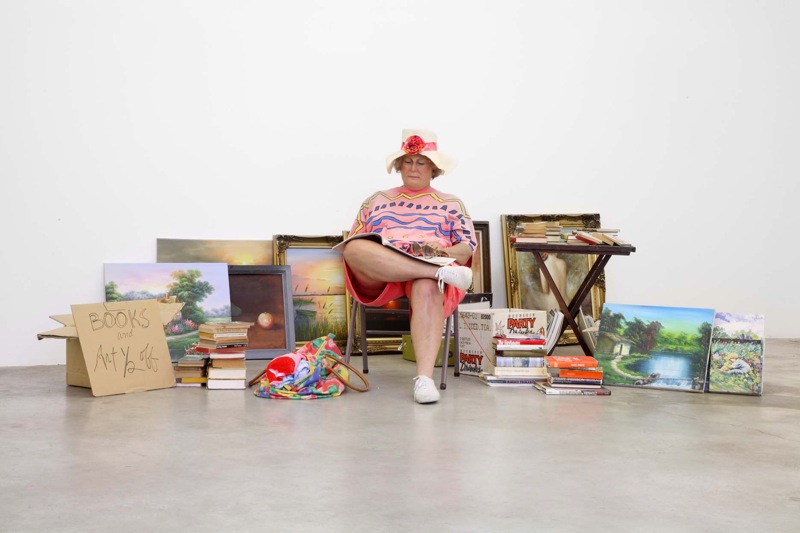 ARTELANA: Bigarren eskuko merkatuko emakumea.EGILEA: Duane Hanson.IRUZKINAREN EGILEA: Joanes Bereziartua.TALDEA: A taldea.	Honako eskultura hau ikusten dugunean gure arreta deitu dezakeen lehenengo gauza emakumeak duen itxura erreala da. Hasiera batean argazki baten aurrean gaudela pentsa dezakegu, baina interneten bilatu ezkero, eskultura bat dela konturatuko gara, eta emakumea ez dela benetakoa. Artelanak ez du inolako deformaziorik, eta honen ondorioz, eskultura hau errealismo edo hiper-errealismo joeretan barnebildu behar dugu. Lana ikusi eta atentzioa deitzen duen beste elementu bat koloreen erabilera eta hauen artean artistak egiten duen jokoa da. Atzeko pareta eta lurra zuriak edo ia zuriak izateak artelanari txikitasun moduko bat ematen dio, kolore hauek kokaturik dagoen espazioari dena baino handiagoa denaren itxura ematen baitio. Honekin erabat loturik dagoen beste ideia bat kokapenarena da, eta honi buruz esan dezakeguna berebiziko garrantzia duela da; honako eskultura hau dagoen leku zehatzean jartzeko sortua izan zela esan dezakegu, edo eraikuntzan behintzat kontuan hartzeko faktore bat izan zela, zeren beste leku baten kokatuko balitz ez liguke inpresio bera emango. Gainera lan hau egitura berdina duten beste artelan batzuekin batera dago, erakusketa handi bat osatuaz; honek bertan kokatua izateko sortua izan zen ideia indartzen du. 	Koloreen erabilerarekin jarraituz, kolore ezberdin mordoa daudela esan daiteke, baina indartsuena emakumeak dituen arropen kolore arrosa da. Beste koloreak baino gehiago dago, eta honek oso bizia ez den gune kromatiko bat sortzen du. Hala ere, nahiz eta berez kolore apal bat izan, ikuslearen begirada erakartzen du, emakumea artelanaren zentro bilakatuz. Beste kolore guztiei dagokienez, honako hauek ez dute garrantzia edota sinbolismo gehiegirik, irudikatzen diren objektuek errealitatean izango luketen koloreak baitira. 	Dauden elementu ezberdinen konposaketari dagokionez, honako hauek modu horizontal nabarmen batean kokaturik daude esan daiteke, ezkerretik eskuinera baitaude kokaturik, ez dute goranzko joerarik. Honek ere, atzeko eta lurreko koloreekin batera handitasun itxura bat ematen dio lanari, hau zabalean asko luzatzen baita altueran igotzen denarekin alderatzen badugu. Azkenik, ezin diogu iruzkin honi amaiera bat eman mugimenduari buruz hitz egin gabe. Argi dago artelan honek ez duela inongo mugimendurik, emakumea lasai baitago eserita aldizkari bat irakurtzen; dinamismoaren inguruan berriz, zalantzak sor daitezke, baina nire ustez lanak badu dinamismo puntu bat, zeren azken finean, irakurtzen ari denez, laster orria pasatzeko beharra izango du, eta honek dinamismo puntu bat emango lioke. 